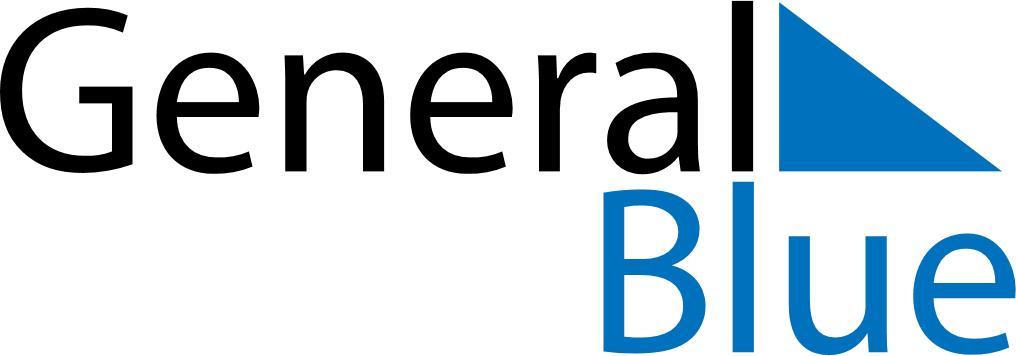 Weekly CalendarFebruary 28, 2022 - March 6, 2022Weekly CalendarFebruary 28, 2022 - March 6, 2022Weekly CalendarFebruary 28, 2022 - March 6, 2022Weekly CalendarFebruary 28, 2022 - March 6, 2022Weekly CalendarFebruary 28, 2022 - March 6, 2022Weekly CalendarFebruary 28, 2022 - March 6, 2022MONDAYFeb 28TUESDAYMar 01WEDNESDAYMar 02THURSDAYMar 03FRIDAYMar 04SATURDAYMar 05SUNDAYMar 06